SAINTGITS COLLEGE OF APPLIED SCIENCESInternal Assessment Examination, October 2019B.Com FirstSemester (Computer Applications& Taxation)BANKING AND INSURANCETotal	: 80 marks							Name………………………Time	:3Hours								Roll No ……………………Section AAnswer any 10 questions. Each question carries 2 marks.1.Define Bank.2.What is term deposit?3.What is RTGS?4.What is SWIFT?5.What are BASEL norms?6.Define general lien.7. Explain KYC.8.Explain the term ‘Risk’.9.What is Bancassurance?10.Explain Re- Insurance.11.What is Premium?12.What do you mean by ULIP?																		(10 X 2 = 20 marks)						Section BAnswer any 6 questions. Each question carries 5 marks.13.Explain Repo and Reverse Repo.14. What do you mean by open market operation?15. What is Group Insurance? Explain its features.16. What is Credit card?17.What is truncated cheque? Enumerate its merits.18.Distinguish between cheque and draft.19.Explain the Holder in due course.20. Explain the principles of Insurance.21.Explain the subject matter of Marine Insurance.				(6 X 5 = 30marks)Section CAnswer any 2questions. It carries 15marks.22. Explain the functions of RBI.23. What are the relationships between banker and customer? Discuss the features of relationships.24. Explain the BASEL norms.25. Explain the classification of life insurance policies.																											(2 X 15 = 30 marks)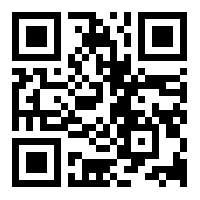 
Scan QR code for the answer scheme